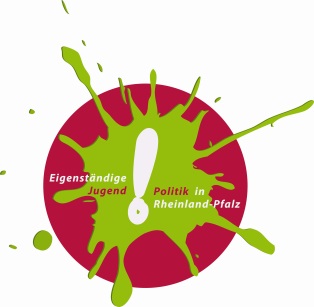 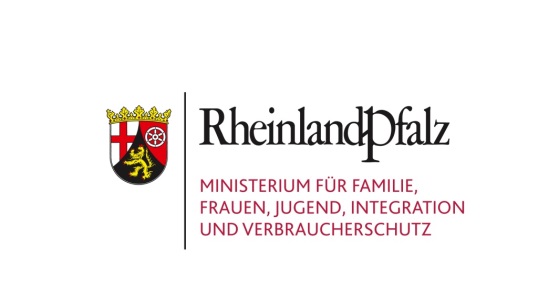 ___________________		_____________________Ort, Datum				UnterschriftMusterKosten- und Finanzierungsplan		_____________________			 ____________________			_____________________ 		_____________________z.B. SachkostenBeantragter Landeszuschuss…z.B. Kommune 	z.B. Stiftung xy	z.B. HonorarausgabenEigenanteil